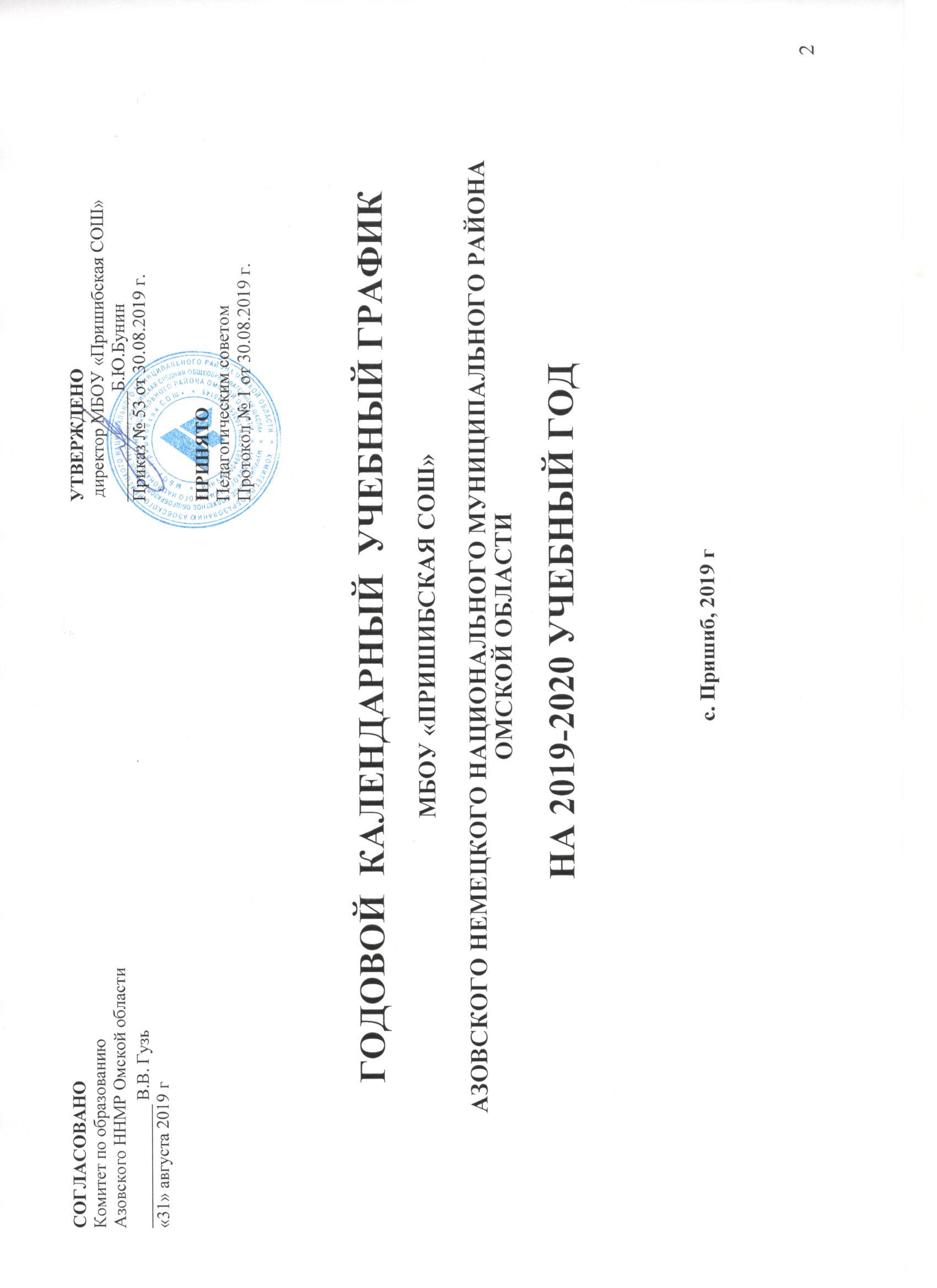 Пояснительная записка к учебному плануМБОУ «Пришибской СОШ»на 2019-2020 учебный годНормативная база:Федеральный закон N 273-ФЗ от 29.12.2012. «Об образовании в Российской Федерации», п.9 ст.2; п.5  ст.12., п.6 ст.28., ст.30; п.11 ст. 34. Устав МБОУ «Пришибская СОШ».Приказ Министерства образования Российской Федерации от 05.03.2004 № 1089 «Об утверждении федерального компонента государственных стандартов начального общего, основного общего и среднего (полного) общего образования». Приказ Министерства образования Российской Федерации от 09.03.2004 № 1312 «Об утверждении федерального базисного учебного плана и примерных учебных планов для образовательных учреждений Российской Федерации, реализующих программы общего образования». Приказ Министерства образования и науки Российской Федерации от 06.10.2009 № 373 «Об утверждении и введении в действие федерального государственного образовательного стандарта начального общего образования». Приказ Министерства образования и науки Российской Федерации от 17.12.2010 №1087 «Об утверждении федерального государственного образовательного стандарта основного общего образования».Приказ Министерства образования и науки Российской Федерации от 31 марта 2014 г. № 253 «Об утверждении федерального перечня учебников, рекомендуемых к использованию при реализации имеющих государственную аккредитацию образовательных программ начального общего, основного общего, среднего общего образования» Постановление Федеральной службы по надзору в сфере защиты прав потребителей и благополучия человека и Главного государственного санитарного врача Российской Федерации от 29.12.2010 № 189 «Об утверждении СанПиН 2.4.2.2821-10 «Санитарно-эпидемиологические требования к условиям и организации обучения в общеобразовательных учреждениях». Письмо Министерства образования и науки Российской Федерации от 31.10.2003 № 13-51-263/123 «Об оценивании и аттестации учащихся, отнесенных по состоянию здоровья к специальной медицинской группе для занятий физической культурой». «УТВЕРЖДАЮ» директор МБОУ «Пришибская СОШ»___________ Б.Ю.БунинПриказ №53от  30. 08.2019 г.Годовой календарный график работыМБОУ «Пришибская СОШ»на 2019 – 2020 учебный годПродолжительность учебного годаНачало 2019-2020 учебного года – 2 сентября 2019 года.Продолжительность учебного года с указанием трудоёмкости:в 1 классах  – 33 недели х 21 нед. час =693;во 2-4 классах  -35 учебных недель х 23 недельных часа = по 8155 класс 35 учебных недель х  на 29 недельных часов = 10156 класс 35 учебных недель х на 30 недельных часов = 10507 класс 35 учебных недель х на 32 недельных часа = 11208 класс 35 учебных недель х на 33 недельных часа = 11559 класс 34 учебных недели х на 33 недельных часа = 112210 класс 35 учебных недель х на 34 недельных часа = 119011 класс 34 учебных недели х 34 недельных часа = 1156Окончание учебного года: Дата окончания учебных занятий - 29 мая 2020 годаДата окончания учебного года - 31 августа 2020 годаПродолжительность учебных периодовв 1-4, 5-9 классах учебный год делится на четверти,в 10-11 классах – на полугодия.Сроки и продолжительность каникул в течение учебного года:­	осенние – с 26.10.2019 г. по 04.11.2019 г.  - 10 календарных дней;­	зимние -   с 28.12.2019 г. по 12.01.2020 г.  – 14 календарных дней; ­	весенние – с 20.03.2020 г. по 29.03.2020 г. – 9 календарных дней; ­	дополнительные каникулы для обучающихся 1-ых классов – с 17.02.2020 г. по 24.02.2020 г. - 10 календарных дней.Летние каникулы (не менее 8 недель):-     1 класс - с 25 мая 2020 по 31 августа 2020 г­     2-8, 10 классы - с 01 июня 2020 г. по 31 августа 2020 г. ­     9,11 классы - по окончании ГИА по 31 августа  2020 г.Продолжительность каникул в течение учебного года составляет не менее  30календарных дней.Количество классов – комплектов в каждой параллели1 классы – 1			5 классы – 1			10 классы –	12 классы – 1			6 классы – 1			11 классы –	13 классы – 1			7 классы – 1		4 классы – 1			8 классы – 1					9 классы – 1	                                Всего: 11Регламентирование образовательного процесса на день:- сменность:МБОУ «ПришибскаяСОШ»  работает в 1 смену- продолжительность урока:Продолжительность урока (академический час) в 1-11 классах, а также «ступенчатый» режим обучения в первом полугодии 1 класса устанавливается образовательным учреждением в соответствии с требованиями СанПиН 2.4.2.2821-10. 	В 2019-2020 учебном году длительность уроков составляет:1-11 классы – 40 минут(1 классы – в I четверти 35 минут)   - режим учебных занятий:понедельник-пятницаОрганизационно – педагогические условия.Учебный план муниципального бюджетного общеобразовательного учреждения  «Пришибская  средняя общеобразовательная школа»  (далее – учебный план) документ, который фиксирует общий объем нагрузки, максимальный объём аудиторной нагрузки обучающихся, состав и структуру обязательных предметных областей, распределяет учебное время, отводимое на их освоение по классам и учебным предметам. 	Учебный план МБОУ «Пришибской СОШ» отражает организационно-педагогические условия, необходимые для достижения результатов освоения основной образовательной программы. Учебный план МБОУ «Пришибской СОШ» предусматривает возможность введения учебных курсов, обеспечивающих образовательные потребности и интересы обучающихся, в том числе этнокультурные. Для развития потенциала обучающихся детей с ограниченными возможностями здоровья могут разрабатываться с участием самих обучающихся и их родителей (законных представителей) индивидуальные учебные планы. ИУП разрабатываются на основе общего учебного плана школы с учётом рекомендаций ПМПК 	Также учет индивидуальных особенностей и потребностей обучающихся обеспечивает План внеурочной деятельности. В соответствии с пунктом 1 приложения к приказу Минобрнауки России от 22 сентября 2011 г. № 2357 он является самостоятельным подразделом организационного раздела ООП. В 2019-2020 учебном году  реализуются федеральные государственные образовательные стандарты общего образования (в 1-4 классах), основного общего образования (в 5-9 классах) и среднего образования (в 10-11 классах).	Недельный учебный план на 2019-2020 учебный год разработан  для 1-4-х классов, 5-9-х классов, для  10-11 классов на основе федерального государственного образовательного стандарта начального общего и основного общего образования (далее - ФГОС НОО,  ФГОС ООО, ФГОС СОО).Учебный план МБОУ «Пришибская СОШ» обеспечивает выполнение гигиенических требований к режиму образовательного процесса, установленных СанПиН 2.4.2.2821 – 10 «Санитарно-эпидемиологические требования к условиям и организации обучения в общеобразовательных учреждениях» и предусматривает:4–летний срок освоения образовательных программ начального общего образования для 1 – 4-х классов (ФГОС); 5 – летний срок освоения образовательных программ основного общего образования для 5 – 9-х классов (ФГОС); 2 – летний срок освоения образовательных программ среднего общего образования для 10– 11-х классов (ФГОС).	Во всех классах обучение организовано в одну смену. 	Режим работы определяется образовательным учреждением самостоятельно. Дополнительные требования при организации обучения в 1 классе.Обучение в 1-м классе осуществляется с соблюдением следующих дополнительных требований:учебные занятия проводятся по 5-дневной учебной неделе, в первую смену; используется «ступенчатый» режим обучения: в сентябре, октябре - по 3 урока в день по 35 минут каждый, в ноябре - декабре по 4 урока по 35 мин. каждый; в январе–мае - по 4 урока – по 40 мин. каждый и один раз в неделю – 5 уроков, за счет урока физической культуры. организация в середине учебного дня динамической паузы продолжительностью 45 минут.обучение проводится без балльного оценивания знаний обучающихся и домашних заданий. Уровень начального общего образованияУчебный план  начального общего образования реализуется за 4 года. Школа работает по 5-тидневной рабочей неделе, обучение ведётся на русском языке.Максимальная учебная нагрузка обучающихся, предусмотренная образовательной программой соответствует требованиям СанПиН 2.4.2. 2821-10, следовательно, в 1 классе - 21 час в неделю, во 2 классе - 23 часа в неделю, в 3 классе - 23 часа в неделю, в 4 классе - 23 часа в неделю.            Продолжительность учебного года: 1 класс – 33 учебных недели, 2 – 4  классы – 35 учебных недель.Трудоёмкость учебного плана начального общего образованияОбязательная часть учебного плана включает в себя предметные области и предметные недели.	Предметная область «Русский язык и литературное чтение» включают обязательные учебные предметы « Русский язык» и «Литературное чтение». С целью обеспечения условий для развития языковых компетенций в 1-4 классах учебный предмет «Русский язык» в 1-4 классах (обязательная часть - 4 часа в неделю) дополнен частью, формируемой участниками образовательных отношений (1 час). 	Предметная область «Родной язык и литературное чтение на родном языке» является самостоятельной и включает обязательные учебные предметы «Родной язык» (русский) и «Литературное чтение на родном языке» (русском). Объем часов по классам (годам) обучения устанавливается самостоятельно общеобразовательной организацией из части, формируемой участниками образовательных отношений. «Родной язык» (русский) объёмом  по 0,5 часа в неделю в 3-4 классах, «Литературное чтение на родном языке» по 0,5 часа в 3-4 классах.  	Свободный выбор изучаемого родного языка из числа языков народов Российской Федерации, включая русский язык как родной язык, осуществляется в пределах возможностей общеобразовательной организации по заявлениям родителей (законных представителей) несовершеннолетних обучающихся при приеме (переводе) на обучение по имеющим государственную аккредитацию образовательным программам начального общего образования. 	Примерная программа по учебному предмету «Родной язык (русский)» для образовательных организаций, реализующих программы начального общего образования, по результатам экспертизы одобрена решением ФУМО по общему образованию от 04.03.2019 (протокол № 1/19) и размещена на сайте fgosreestr.ru в разделе «Основные образовательные программы в части учебных предметов, курсов, дисциплин (модулей)». 	Предметная область « Иностранный язык» включает обязательный учебный предмет « Иностранный язык» по 2-4 классах в объёме 2 часа в неделю. Согласно новым ФГОС( проект будет утверждён в конце 2019г.) , второй иностранный язык больше не обязателен для изучения в школе. Об этом сообщил заместитель главы Минпросвещения РФ Павел Зенькович, выступая в Общественной палате РФ, где озвучил позицию Минпросвещения о рекомендациях отказаться от введения второго иностранного языка как обязательного. Данная правка позволит вводить второй иностранный в образовательные организации, которые к этому готовы, что сокращает риск, формального изучения второго иностранного языка .	Предметная область « Математика и информатика» представлена обязательным учебным предметом « Математика» в 1-4 классах (4 часа в неделю).	Предметная область «Обществознание и естествознание» представлена интегрированным учебным предметом «Окружающий мир, на изучение которого в обязательном порядке отводится по 2 часа в неделю с 1 по 4 класс. В его содержание дополнительно введены разделы социально-гуманитарной направленности, а также элементы основ безопасности жизнедеятельности. Интегрированный учебный предмет «Окружающий мир» в 1-4 классах изучается как обязательный по 2 часа в неделю. 	Предметная область ««Основы религиозных культур и светской этики» представлена комплексным учебным курсом «Основы религиозных культур и светской этики» (далее – ОРКСЭ) реализуется, как обязательный - в объеме 1 часа в неделю в 4 классах. Родителями (законными представителями) обучающихся из модулей ОРКСЭ («Основы мировых религиозных культур», «Основы светской этики», «Основы православной культуры», «Основы иудейской культуры», «Основы буддийской культуры», «Основы исламской культуры») выбран курс «Основы религиозной культуры и  светской этики». 	Предметная область «Искусство» реализуется обязательными учебными предметами «Музыка» и «Изобразительное искусство» (по 1 часу в неделю с 1 по 4 класс). Предметная область «Технология» представлена обязательным учебным предметом « Технология». Обязательный учебный предмет «Технология» (1 час в неделю) включает раздел «Практика работы на компьютере» в 3-4 классах с целью приобретения первоначальных представлений о компьютерной грамотности, использования средств и инструментов ИКТ и ИКТ-ресурсов для решения разнообразных учебно-познавательных и учебно-практических задач, охватывающих содержание всех изучаемых предметов, включая учебный предмет «Математика», которому отводится ведущая интегрирующая роль. 	Обязательный учебный предмет «Физическая культура» (предметная область «Физическая культура») изучается в объеме 3 часов в 1,2 классах и 2 часа в 3,4 классах  в неделю.Часть учебного плана, формируемая участниками образовательных отношений, обеспечивает реализацию индивидуальных потребностей обучающихся. Время, отводимая на данную часть реализуется внутри максимально допустимой недельной нагрузки обучающихся. Учебный план начального общего образования                                             МБОУ «Пришибская СОШ» при 5 дневной учебной неделе                                              на 2019-2020 учебный год (ФГОС)График распределения форм промежуточной аттестации обучающихся.Внеурочная деятельность Цели организации внеурочной деятельности на уровне начального общего образования: обеспечение соответствующей возрасту адаптации ребёнка в образовательной организации, создание благоприятных условий для развития ребёнка, учёт его возрастных и индивидуальных особенностей.Задачи внеурочной деятельности: - способствовать формированию у учащихся потребности в продуктивной, социально – одобряемой деятельности; приобретение учащимися социального опыта; формирование положительного отношения к базовым общественным ценностям. -  содействовать развитию индивидуальности ребёнка; нравственного, волевого компонента мировоззрения; познавательного интереса; потребности к самообразованию и творчеству; целеустремлённости, аккуратности, ответственности. - выработать у учащихся определённые умения и навыки, обучить правилам общественного поведения, коллективного взаимодействия, сотрудничества. Направления ВУДспортивно – оздоровительное;духовно-нравственное;социальное;общеинтеллектуальное;общекультурное.Спортивно – оздоровительное направление организации внеурочной деятельности представлено в школе занятиями по программе «Подвижные игры» (Павлюшин С.Н.) и комплексом мероприятий: физкультминутки на уроках, подвижные игры на переменах, Дни здоровья, соревнования.Духовно-нравственное направление ВУД реализуется через «Празднично-событийный цикл жизни школы» в 1 - 4 классах (классные руководители).Социальное направление внеурочной деятельности обучающихся реализуется через Празднично-событийный цикл жизни школы» в 1 - 4 классах (классные руководители);  через занятия Общеинтеллектуальное направление ВУД обучающихся реализуется через занятия по программе «Волшебная кисточка» для обучающихся 1-4 классов (учитель Глушак Н.Н,); «Юные туристы-экологи» для обучающихся 1-4 классов (педагог дополнительного образования Азовской Станции туристов,) Общекультурное направление ВУД обучающихся реализуется через занятия по программе «Волшебная кисточка» для обучающихся 1-4 классов (учитель Глушак Н.Н,); «Озорницы» для обучающихся 1-4 классов (педагог дополнительного образования ЦДТ)Формы ВУД НОО (до 1350 часов за четыре года обучения)1-4 классРабочие программы внеурочной деятельности обучающихся составлены педагогами школы в соответствии с требованиями Федерального образовательного стандарта НОО на основе авторских программ внеурочной деятельности.Рабочие программы курсов внеурочной деятельности содержат:1)	результаты освоения курса внеурочной деятельности;2)	содержание курса внеурочной деятельности с указанием форм организации и видов деятельности;3)	тематическое планирование.Программы внеурочной деятельности ориентированы на реализацию нескольких направлений внеурочной деятельности, предполагают разновозрастное взаимодействие обучающихся, наличие деятельностных форм реализации программы, привлечение ресурсов местного сообщества к реализации программы. Содержание программы предусматривает реализацию до трех и более направлений внеурочной деятельности.Предусмотрено сотрудничество и общение учащихся разного возраста в парах или группах сменного, постоянного состава.Рабочие программы внеурочных курсов проходят внутреннюю экспертизу в соответствии с локальным актом. Программы после прохождения внутренней экспертизы утверждаются руководителем образовательной организации Продолжительность курсов внеурочной деятельности возможна от краткосрочных 4-8 часов, среднесрочных 10-34 ч., долгосрочных от 35 и более часов (на несколько лет). Краткосрочные программы внеурочных курсов могут реализоваться в каникулярное время и представляют собой образовательные практики (исследовательские практики, социальные практики, профессиональные пробы, социальное, образовательное проектирование и др.).Задачи духовно - нравственного, общекультурного, общеинтеллектуального и социального направления ВУД также решаются классными руководителями 1-4 классов через реализацию проектов, систему классных часов, праздников, игр, направленных на формирование коммуникативных навыков, знакомство с правилами поведения в различных ситуациях, расширение кругозора и повышение мотивации познавательной и коммуникативной деятельности.Выбор курсов внеурочной деятельности определяется с учетом пожеланий обучающихся и их родителей (законных представителей).Комплектование групп проводится в соответствии с запросом участников образовательного процесса на основании заявлений родителей (законных представителей) обучающегося.Организационным механизмом реализации внеурочной деятельности в образовательном учреждении является план внеурочной деятельности (далее - ПВД), разработанный в ОУ с учётом особенностей и внутренних резервов школы.Часы, отведенные на внеурочную деятельность, используются для проведения общественно полезных практик, исследовательской деятельности, реализации образовательных проектов, экскурсий, походов, соревнований, посещений театров, музеев и других мероприятий.Допускается перераспределение часов внеурочной деятельности по годам обучения в пределах одного уровня общего образования, а также их суммирование в течение учебного года.Уровень основного общего образования(ФГОС ООО – 5-6-7-8-9 классы) 	Учебный план в МБОУ «Пришибская СОШ» реализуется первый год. Школа работает по пятидневной учебной неделе, обучение ведётся на русском языке.	Максимальная учебная нагрузка обучающихся предусмотренная образовательной программой соответствует требованиям СанПиН 2.4.2. 2821-10, следовательно в 5-ом классе 29 недельных  часа, в 6-ом классе 30 недельных часов, в 7-ом  классе 32 недельных часа, в 8-ом классе  33 недельных часа, в 9-ом классе  33 недельных часа.	Продолжительность учебного года 5-8 классы – 35 учебных недель, в 9-ом классе 34 учебные недели. Продолжительность урока – 40 минут. 	Общая трудоемкость учебного плана основного общего образования составляет на одного ребенка  5462 часа за 5 лет обучения( согласно требованиям ФГОС ООО)Трудоемкость учебного плана основного общего образования	ОБЯЗАТЕЛЬНАЯ ЧАСТЬ учебного плана включает в себя  предметные области и учебные предметы.	Предметная область «Русский язык и литература» включает в себя учебный предмет «Русский язык» и учебный предмет «Литература». Учебный предмет «Русский язык», объёмом  по 5 часов в неделю в 5-7 классах и по 3 часа в неделю в 8, 9 классах. Учебный предмет «Литература», объёмом по 3 часа в неделю в 5, 6, 9 классах, и по 2часа в неделю в 7,8 классах.	Предметная область «Родной язык и родная литература» включает в себя учебный предмет «Родной язык» (русский), «Родная литература» (русская).	Предметная область «Иностранные языки» включает в себя учебный предмет иностранный язык (немецкий язык), «Второй иностранный язык» (английский язык). Учебный предмет «Иностранный язык» (немецкий язык), объёмом 3 часа в неделю в 5-9 классах. Учебный предмет «Второй иностранный язык» (английский язык) представлен в 5-9 классах в неделю в объёме 2 часа 5-6 класс, 1 час в неделю в 7-9 классах. 	Предметная область «Математика и информатика» включает в себя предмет «Математика» , учебный предмет «Алгебра», учебный предмет «Геометрия» и учебный предмет «Информатика». Учебный предмет «Математика», объем 5 часов в неделю в 5-6 классах. Учебный предмет «Алгебра», объем 3 часа в неделю в 7 классе, объем 4 часа в неделю в 8-9 классах. Учебный предмет «Геометрия», объем 2 часа в неделю в 7-9 классах. Учебный предмет «Информатика», объем 1 час в неделю в 7-9 классах. 	Предметная область «Общественно-научные предметы» включает в себя предмет «История России. Всеобщая история», учебный предмет «Обществознание», учебный предмет «География». Учебный предмет «История России. Всеобщая история», объем 2 часа в неделю в 5-9 классах. Учебный предмет «Обществознание», объем 1 час в неделю в 6-9 классах. Учебный предмет «География», объем 1 час в неделю в 5-6 классах, 2 часа в неделю в 7-9 классах. 	Предметная область «Естественнонаучные предметы» включает в себя учебный предмет «Биология», учебный предмет «Физика», учебный предмет «Химия». Учебный предмет «Биология», объем 1 час в неделю в 5-7 классах, 2 часа в неделю 8-9 классах. Учебный предмет «Физика», объем 2 часа в неделю в 7-8 классах, 3 часа в 9 классах. Учебный предмет «Химия», объем 2 часа в неделю в 8-9 классах. 	Предметная область «Искусство» включает в себя учебный предмет «Музыка» и учебный предмет «Изобразительное искусство». Учебный предмет «Музыка», объем 1 час в неделю в 5-8 классах. Учебный предмет «Изобразительное искусство», объем 1 час в неделю в 5-7 классах. 	Предметная область «Технология» включает в себя учебный предмет «Технология». Учебный предмет «Технология», объем 2 часа в неделю в 5-7 классах, 1 час в неделю в 8 классе. 	Предметная область «Физическая культура и Основы безопасности жизнедеятельности» включает в себя учебный предмет «Физическая культура», учебный предмет «Основы безопасности жизнедеятельности». Учебный предмет «Физическая культура», объем 2 часа в неделю в 5-9 классах. Таким образом, двигательная активность обучающихся обеспечивается курсами внеурочной деятельности, дополнительными общеобразовательными общеразвивающими программами образования детей и спортивными массовыми мероприятиями. Учебный предмет «Основы безопасности жизнедеятельности», объем 1 час в неделю в 8-9 классах. 	Занятия по освоению предметной области «Основы духовно-нравственной культуры народов России»  в объеме 17 часов реализуется интегрировано с учебными предметами «Литература», «Русский язык», «История», «Музыка», отельные часы выделены на проектную деятельность (в соответствии с Рекомендациями Минобрнукипо изучении предметных областей «ОРКСЭ» и «ОДНКНР» от 25.05.2015 № 08-761).	Часть учебного плана, формируемая участниками образовательных отношенийУчебный план основного общего образования                                       МБОУ «Пришибская СОШ» при 5 дневной учебной неделе                                     на 2019-2020 учебный год График распределения форм промежуточной аттестации обучающихся.Внеурочная деятельность обучающихся 5-9 классов организуется в МБОУ «ПришибскаяСОШ» в соответствии с государственными стандартами, нормативными документами и с учётом сложившихся в школе условий. Для организации внеурочной деятельности избрана оптимизационная модель. ВД реализуется учителями-предметниками, классными руководителями и педагогами дополнительного образования детей через такие формы, как кружковая работа, секции, систему тематических классных часов, праздников, конкурсов и ролевых игр. К организации занятий ВД предполагается привлечение педагогов дополнительного образования детей.	Спортивно - оздоровительное направление организации ВД представлено в школе занятиями по программе«Подвижные игры»для обучающихся 5-9 классов (учитель Павлюшин С.Н.)Общеинтеллектуальное развитие детей осуществляется по программе:«Решение сложных задач по математике» для обучающихся 5-9 классов(учительЛейс М.Н.);«Историческое краеведение» для обучающихся 6-8 классов (педагог дополнительного образования Азовской Станции туристов Глушак Л.Н.).Социальное направление внеурочной деятельности обучающихся реализуется через занятия внеурочной деятельностью по программам:Проектная деятельность для обучающихся 9 классов.«Подвижные игры» для обучающихся 5-9 классов (учитель Павлюшин С.Н.)Общекультурное направление ВД реализуется через занятия внеурочной деятельностью по программе:«Решение сложных задач по математике» для обучающихся 5-9 классов (учительЛейс М.Н.);«Клуб самодеятельной песни», «Клуб патриотической песни», «Обучение игре на гитаре» для обучающихся 7-8 классов (педагог дополнительного образования Азовской Станции туристов Михеев Н.Ф.).«Кружок народного пения», «Игра на народных инструментах» для обучающихся 5-6 классов (педагог дополнительного образования Азовской Станции туристов Михеев Н.Ф.).Духовно-нравственное направление ВД реализуется через занятия внеурочной деятельностью по программе:«Историческое краеведение» для обучающихся 6-8 классов (педагог дополнительного образования Азовской Станции туристов Глушак Л.Н.).«Празднично-событийный цикл жизни школы» в 5-9 классах (классные руководители).Рабочие программы внеурочной деятельности обучающихся составлены педагогами школы на основе авторских программ внеурочной деятельности.Задачи духовно - нравственного, общекультурного, общеинтеллектуального социального и спортивно-оздоровительного направления ВУД также решаются классными руководителями 5- 9 классов через реализацию проектов, систему классных часов, праздников, игр, направленных на формирование коммуникативных навыков, знакомство с правилами поведения в различных ситуациях, расширение кругозора и повышение мотивации познавательной и коммуникативной деятельности.Выбор курсов внеурочной деятельности определяется с учетом пожеланий обучающихся и их родителей (законных представителей).Комплектование групп проводится в соответствии с запросом участников образовательного процесса на основании заявлений родителей (законных представителей) обучающихся.РАСПРЕДЕЛЕНИЕ ЧАСОВ ВНЕУРОЧНОЙ ДЕЯТЕЛЬНОСТИ основного общего образования в рамках реализации Федерального государственного образовательного стандартана 2019-2020 учебный год
47ель Г.И.Учебный план среднего общего образования	Учебный план в МБОУ "Пришибская СОШ"  реализует 2 года.  Максимальная учебная нагрузка обучающихся, предусмотренная образовательной программы, соответствует  требованиямСанПин 2.4.2. 2821-10.	Школа работает по пятидневной учебной недели, обучения ведется на русском языке.	Продолжительность учебного года для 10 класса -  35 учебных недель, в 11 классе 34 учебной недели. Продолжительность урока – 40 минут. 	Общая трудоемкость учебного плана среднего общего образования составляет 2346 часов  за 2 года обучения, 34 часа в неделю (согласно требованиям ФГОС СОО).	Образовательные потребности и интересы обучающихся реализуется через индивидуальные образовательные маршруты и индивидуальные учебные планы (в соответствии с заявлениями участников образовательных отношений)	Структура учебного плана построена с учетом запросов родителей обучающихся, кадровой и материально-технической обеспеченности школы.	Обязательная часть отражает распределение предметных областей и выбор учебных предметов в соответствии с профилем,  реализуемым образовательной организации.  Образовательной организации реализуется  естественнонаучный профиль.	Учебный план естественнонаучного профиля  содержит 12 учебных предметов  из каждой предметной области с учетом общих учебных предметов и индивидуальный проект. 	Предметная область "Русский язык и литература" включает в себя учебный предмет "Русский язык" и учебный предмет "Литература". Учебный предмет "Русский язык", изучается на базовом уровне, объемом  1 час в неделю в 10-11 классах.  Учебный предмет "Литература", изучается на базовом уровне,  3 часа в неделю в 10-11 классах.  	Предметная область "Родной язык и родная литература" включает в себя учебный предмет "Родной язык" (русский) изучается на базовом уровне,  объемом час в неделю в 10-11 классах.  	Предметная область "Иностранные языки" (немецкий) включает в себя учебный предмет "Иностранный язык" (немецкий) изучается на базовом уровне,   в объеме часа в неделю 10-11 классах.	Предметная область "Математика и информатика"  включает в себя учебный предмет "Математика" и учебный предмет "Информатика".  Учебный предмет "Математика"   реализуется на углубленном уровне, в объеме часов неделю в 10-11 классах. 	Предметная область "Естественные науки"  включает учебный предмет "Физика", учебный предмет "Астрономия", учебный предмет "Биология".	 Учебный предмет "Физика"  изучается на углубленном уровне 5 часов в неделю 10-11 классах.  Учебный предмет "Биология"  изучается на углубленном уровне, в сетевом режиме, объёмом 3 часа в неделю 10-11 классах.  Учебный предмет "Астрономия"  изучается объемом 1 час в неделю в 11 классе.  	Предметная область "Общественные науки"  включает в себя  учебный предмет "История России. Всеобщая история", учебный предмет "Обществознание".  Учебный предмет "История России. Всеобщая история"  изучается на базовом уровне объемом 2 часа в неделю 10-11 классах.  Учебный предмет "Обществознание" изучается на базовом уровне в объеме  2 часа в неделю 10-11 классах. 	Предметная область "Физическая культура, экология и основы безопасности жизнедеятельности"  включает в себя  предмет "Физическая культура" и учебный предмет "Основы безопасности жизнедеятельности".  Учебный предмет "Физическая культура" изучается на базовом уровне объемом 2 часа в неделю 10-11 классах.  Таким образом, двигательная активность обучающихся  обеспечивается курсами внеурочной деятельности, дополнительными общеобразовательными общеразвивающими  программами образования детей и спортивными массовыми мероприятиями.  Учебный предмет "Основы безопасности жизнедеятельности" представлен в объеме 1 час в неделю в 10-11 классах. 	Индивидуальный проект реализуется  в обязательной части учебного плана в 10 классе  в объеме 2 часа в неделю.	Часть, формируемая участниками образовательных отношений, обеспечивает реализацию индивидуальных потребностей обучающихся.  Время, отводимое на данную часть реализуются внутри  максимально допустимой недельной нагрузки обучающихся.	Часть, формируемая участниками образовательных отношений, представлена следующими курсами "Химия",  дополнительный предмет в объеме 1 час в неделю в 10-11 классах. Дополнительный предмет «География» в объёме 1 час в 11 классе.  Дополнительный предмет  «Информатика» в объёме 1 часа в 11 классе. Элективный курс "Практикум по русскому языку"  в объеме 1 час в неделю в 10  классе.  Элективный курс "Практикум по обществознанию" в объеме 1 час в неделю в 10 11 классах.Учебный план МБОУ «Пришибская СОШ» при 5 дневнойучебной неделе на 2019-2020 учебный год 10 класс ФГОС СООЕстественно-научный профильУчебный план МБОУ «Пришибская СОШ» при 5 дневной учебной неделе на 2019-2020 учебный год 11 класс ФГОС СООЕстественно-научный профильФормы промежуточной аттестации обучающихся 10-11  классов МБОУ « Пришибская СОШ»ВД реализуется учителями-предметниками, классными руководителями и педагогами дополнительного образования детей через такие формы, как кружковая работа, секции, систему тематических классных часов, праздников, конкурсов и ролевых игр. К организации занятий ВД предполагается привлечение педагогов дополнительного образования детей.Спортивно - оздоровительное направление организации ВД представлено в школе занятиями по программе«Волейбол» для обучающихся 10-11 классов (учитель Павлюшин С.Н.)	Общеинтеллектуальное развитие детей осуществляется по программе:«Решение сложных задач по математике» для обучающихся 10-11 классов (учитель Лейс М.Н.)«Решение сложных задач по физике» для обучающихся 10-11 классов (учитель Лейс А.В.)«К тайнам слова. Текст как речевое произведение» для обучающихся 10-11 классов (учитель Лахина Т.Н.)Социальное направление внеурочной деятельности обучающихся реализуется через занятия внеурочной деятельностью по программам:«Решение сложных задач по математике» для обучающихся 10-11 классов (учитель Лейс М.Н.)Проектная деятельность для обучающихся 10 класса. (учитель  Михеева Г.И.)Общекультурное направление ВД реализуется через занятия внеурочной деятельностью по программе:«К тайнам слова. Текст как речевое произведение» для обучающихся 10-11 классов (учитель Лахина Т.Н.).Духовно-нравственное направление ВД реализуется через занятия внеурочной деятельностью по программе:«К тайнам слова. Текст как речевое произведение» для обучающихся 10-11 классов (учитель Лахина Т.Н.)Празднично-событийный цикл жизни школы в10-11 классах Рабочие программы внеурочной деятельности обучающихся составлены педагогами школы на основе авторских программ внеурочной деятельности.Задачи духовно - нравственного, общекультурного, общеинтеллектуального и социального направления ВУД также решаются классными руководителями 10- 11 классов через реализацию проектов, систему классных часов, праздников, игр, направленных на формирование коммуникативных навыков, знакомство с правилами поведения в различных ситуациях, расширение кругозора и повышение мотивации познавательной и коммуникативной деятельности.Выбор курсов внеурочной деятельности определяется с учетом пожеланий обучающихся и их родителей (законных представителей).Комплектование групп проводится в соответствии с запросом участников образовательного процесса на основании заявлений родителей (законных представителей) обучающегося.РАСПРЕДЕЛЕНИЕ ЧАСОВ ВНЕУРОЧНОЙ ДЕЯТЕЛЬНОСТИ среднего общего образования в рамках реализации Федерального государственного образовательного стандартана 2019-2020 учебный годОрганизация дежурстваДежурный учитель назначается администрацией школы и дежурит соответственно графику дежурства. Дежурные учителя начинают свою работу в 7.45 ч. и заканчивают её через 20 минут после последнего урока. Учебные сборы для юношей 10 класса проводятся в соответствии с распоряжением главы Азовского ННМР  и приказом Комитета по образованию Азовского ННМР района.Организация кружковых и факультативных занятий 	Вся внеурочная работа  проводится не раньше чем через 40 минут после окончания последнего урока, согласно утверждённому расписанию.Расписание дежурства администрации учреждения:Организация приёма граждан руководителем учреждения:Режим работы учреждения в период школьных каникул:Занятия детей в учебных группах и объединениях проводятся по временному утвержденному расписанию, составленному на период каникул, в форме экскурсий, походов, соревнований, работы сборных творческих групп, учебно-тренировочных сборов и др.Родительские собрания:Классные по плану не реже четырёх раз в год;Общешкольные по плану не реже двух раз в год.Регламент административных совещаний:Педагогический совет – не менее 4 раз в год Производственное совещание – не реже 1 раза в месяц (среда) Совещание при директоре – не реже 1 раза в месяц (среда) Административное совещание – каждый понедельник (еженедельно) Дополнительные дни отдыха, связанные с государственными праздниками.Праздничные выходные в 2019- 2020 уч. годуДата начала четверти (полугодия)Дата окончания четверти (полугодия)ПродолжительностьКоличество учебных недель1 четверть02.09.201925.10.20198 недель2 четверть05.11.201927.12.20198 недель3 четверть13.01.202020.03.202010 недель4 четверть30.03.202029.05.20209 недель1 полугодие02.09.201927.12.201916 недель2 полугодие13.01.202029.05.202019 недельНачалоРежимное мероприятиеОкончание8-301-ый урок9-109-101-ая перемена9-209-202-ой урок10-0010-002-ая перемена (организация питания - завтрак)10-1510-153-ий урок10-5510-553-я перемена (организация питания - завтрак)11-1011-104-ый урок11-5011-504-ая перемена (организация питания - обед)12-0012-005-ый урок12-4012-405-ая перемена (организация питания – обед)12-5012-506-ой урок13-3013-306-ая перемена13-4013-407-ой урок14-201 касс1 касс2 класс2 класс3 класс3 класс4 класс4 классИтогогоднеделягоднеделягоднеделягоднеделя693218153581535815353138Предметная областьУчебный предметКоличество часовКоличество часовКоличество часовКоличество часовВсегоПредметная областьУчебный предметIIIIIIIVОбязательная частьОбязательная частьОбязательная частьОбязательная частьОбязательная частьОбязательная частьОбязательная часть Русский язык и литературное чтениеРусский язык555520 Русский язык и литературное чтениеЛитературное чтение444315Родной язык и литературное чтение на родном языке *Родной язык0,50,51Родной язык и литературное чтение на родном языке *Литературное чтение на родном языке0,50,51Иностранный языкИностранный язык2226Математика и информатикаМатематика 444416Обществознание и естествознание (Окружающий мир)Окружающий мир22228Основы религиозных культур и светской этики Основы религиозных культур и светской этики  11ИскусствоИзобразительное искусство11114ИскусствоМузыка11114ТехнологияТехнология11114Физическая культураФизическая культура332210Всего за неделюВсего за неделю2123232390Наименование учебных предметовПериод освоения ООП НООПериод освоения ООП НООПериод освоения ООП НООПериод освоения ООП НООНаименование учебных предметов1 класс2 класс3 класс4 классРусский языкДиктант Диагностическая работа  Диагностическая работа  Всероссийская проверочная работаЛитературное чтениеПроверка сформированности навыка чтенияПроверка сформированности навыка чтенияПроверка сформированности навыка чтенияВсероссийская проверочная работаРодной язык (русский)Всероссийская проверочная работаЛитературное чтение на родном языке (на русском)Всероссийская проверочная работаМатематика Контрольная работаИтоговая диагностическая работа Итоговая диагностическая работаВсероссийская проверочная работаОкружающий мирЗащита проектовИтоговая диагностическая работаИтоговая диагностическая работаВсероссийская проверочная работаИностранный язык(немецкий) -Контрольная работаКомплексная контрольная работаКомплексная контрольная работаОсновы религиозных культур и светской этики  ---Защита проектаИзобразительное искусствоТворческие работыТворческие работыТворческие работыТворческие работыМузыкаТест Тест Тест Тест ТехнологияФизическая культураСдача нормативовСдача нормативовСдача нормативовСдача нормативовжизнь ученических сообществ 10%воспитательные мероприятия 30%курсы внеурочной деятельности 60%содержание ВУДспортивно - оздоровительноеПоходыСпортивные мероприятия школьного, муниципального, регионального уровняКружок «Подвижные игры» 1-4 кл, 2ч(1 год)- разработка плана мероприятий; - создание инициативной группы;- распределение обязанностей;- проведение мероприятий;- анализ (что получилось, что не получилось, над чем предстоит поработать)спортивно - оздоровительноеКлассный час «Здоровый ребенок»: - «Режим дня школьника». -« Гигиена тела».- разработка плана мероприятий; - создание инициативной группы;- распределение обязанностей;- проведение мероприятий;- анализ (что получилось, что не получилось, над чем предстоит поработать)спортивно - оздоровительноеДень здоровьяСпортивные игры, эстафеты- разработка плана мероприятий; - создание инициативной группы;- распределение обязанностей;- проведение мероприятий;- анализ (что получилось, что не получилось, над чем предстоит поработать)духовно-нравственноеТематические классные часыКонкурс чтецовКружок «Волшебная кисточка» для обучающихся 1-4 кл.1ч (1 год)- выбор форм проведения;- привлечение социальных партнёров, родительской общественности;- представление подготовленного материаладуховно-нравственное27 января - День полного освобождения Ленинграда  от фашистской блокады (1944 год)Празднично-событийный цикл жизни школы- выбор форм проведения;- привлечение социальных партнёров, родительской общественности;- представление подготовленного материалаУроки мужества и славы «Воинская слава России» социальноеВыставкиУроки безопасности- - подбор материала;- выбор форм представления;- участие в акциях, мероприятияхсоциальноеСубботникиАкции школьные, муниципальные, региональные- - подбор материала;- выбор форм представления;- участие в акциях, мероприятияхсоциальноеПроект «Великая победа»Экскурсии- - подбор материала;- выбор форм представления;- участие в акциях, мероприятияхобщеинтеллектуальное Гагаринский урок «Космос – это мы»Олимпиады- изучение литературы;- отбор необходимого материала совместно с учителем, родителями;- выбор направления темы; Подготовка к олимпиадам и конкурсамобщеинтеллектуальноеИнтеллектуальные конкурсы (муниципальный, региональный, международный)НОУ- изучение литературы;- отбор необходимого материала совместно с учителем, родителями;- выбор направления темы; Подготовка к олимпиадам и конкурсамобщеинтеллектуальноеИнтернет-конкурсыПроекты- изучение литературы;- отбор необходимого материала совместно с учителем, родителями;- выбор направления темы; Подготовка к олимпиадам и конкурсамобщеинтеллектуальноеКлассные часы «Славные страницы истории Омска»Защита портфолио- изучение литературы;- отбор необходимого материала совместно с учителем, родителями;- выбор направления темы; Подготовка к олимпиадам и конкурсамобщеинтеллектуальноеТворческий конкурс «Это нашей истории строки»- изучение литературы;- отбор необходимого материала совместно с учителем, родителями;- выбор направления темы; Подготовка к олимпиадам и конкурсамобщеинтеллектуальноеКонкурс «Путешествие по экологической тропинке» - изучение литературы;- отбор необходимого материала совместно с учителем, родителями;- выбор направления темы; Подготовка к олимпиадам и конкурсамобщекультурноеЭкологические акции ( «Чистый воздух», «Прозрачная вода», «Спасем село от мусора», «Домашняя клумба») экскурсии , походы входного дня, Праздник осени	Кружок «Волшебная кисточка» для обучающихся 1-4 кл.1ч (1 год)- составление сценария;- создание творческой группы;- распределение заданий по классам;- подготовка к мероприятию;общекультурное«Праздник мам и бабушек»,«Озорницы»  танцевальный коллектив- составление сценария;- создание творческой группы;- распределение заданий по классам;- подготовка к мероприятию;общекультурноеДень знаний- составление сценария;- создание творческой группы;- распределение заданий по классам;- подготовка к мероприятию;общекультурноеНовый год- составление сценария;- создание творческой группы;- распределение заданий по классам;- подготовка к мероприятию;общекультурноеРождественские встречи- составление сценария;- создание творческой группы;- распределение заданий по классам;- подготовка к мероприятию;общекультурноеДень учителя- составление сценария;- создание творческой группы;- распределение заданий по классам;- подготовка к мероприятию;Классные часы «Моя семья в годы ВОВ»5 класс5 класс6 класс6 класс7 класс7 класс8 класс8 класс9 класс9 классГод Неделя Год Неделя Год Неделя Год Неделя Год Неделя 101529105030112032115533112233Предметные областиУчебныепредметыКлассыКоличество часов в неделюКоличество часов в неделюКоличество часов в неделюКоличество часов в неделюКоличество часов в неделюКоличество часов в неделюПредметные областиУчебныепредметыКлассыVVIVIIVIIIIXВсегоОбязательная частьОбязательная частьОбязательная частьОбязательная частьОбязательная частьОбязательная частьОбязательная частьОбязательная частьРусский язык и литератураРусский язык5553321Русский язык и литератураЛитература3322313Родной язык и родная литератураРодной русский язык0.50.50.50.50.52.5Родной язык и родная литератураРодная русская литература0.50.50.50.50.52.5Иностранные языкиИностранный язык3333315Иностранные языкиВторой иностранный язык (английский)221117Математика и информатикаМатематика5510Математика и информатикаАлгебра3449Математика и информатикаГеометрия2226Математика и информатикаИнформатика1113Основы духовно-нравственной культуры народов РоссииОДНКНРОбщественно-научные предметыИстория России. Всеобщая история2222210Общественно-научные предметыОбществознание11114Общественно-научные предметыГеография112228Естественно-научные предметыФизика2237Естественно-научные предметыХимия224Естественно-научные предметыБиология111227ИскусствоМузыка11114ИскусствоИзобразительное искусство1113ТехнологияТехнология22217Физическая культура и Основы безопасности жизнедеятельностиОсновы безопасности жизнедеятельности112Физическая культура и Основы безопасности жизнедеятельностиФизическая культура*2222210ИтогоИтого2930323333157Часть, формируемая участниками образовательных отношенийРусский языкЧасть, формируемая участниками образовательных отношенийРусский языкМаксимально допустимая недельная нагрузкаМаксимально допустимая недельная нагрузка2930323333157Наименование учебных предметовПериод освоения ООП НООПериод освоения ООП НООПериод освоения ООП НООПериод освоения ООП НООНаименование учебных предметов5 класс6 класс7 класс8 класс9 классРусский языкВсероссийская проверочная работаВсероссийская проверочная работаВсероссийская проверочная работаВсероссийская проверочная работаОГЭЗащита проектаЛитератураОГЭЗащита проектаРодной язык (русский)ТестТестТестТестОГЭЗащита проектаРодная литература  (русская)ТестТестТестТестОГЭЗащита проектаИностранный язык(немецкий)Комплексная контрольная работаКомплексная контрольная работаКомплексная контрольная работаКомплексная контрольная работаОГЭЗащита проектаВторой иностранный язык (английский)Контрольная работаКонтрольная работаКонтрольная работаКонтрольная работаОГЭЗащита проектаМатематикаКонтрольная работаКонтрольная работаКомплексная контрольная работаКомплексная контрольная работаОГЭЗащита проектаАлгебра --ОГЭЗащита проектаГеометрия --ОГЭЗащита проектаИнформатика Итоговый тестИтоговый тестИтоговая контрольная работаИстория Итоговая контрольная работаИтоговая контрольная работаИтоговая контрольная работаИтоговая контрольная работаТест в формате ОГЭОбществознание География Итоговый тестИтоговый тестИтоговый тестИтоговый тестИтоговый тестФизика 	--Контрольная работаКонтрольная работаКонтрольная работаХимия ---Биология Музыка Тест Тест Тест -Изобразительное искусство-ТехнологияТворческие работыТворческие работыТворческие работыТворческие работы-Основы безопасности жизнедеятельности Тест Тест Тест Тест Тест Физическая культураСдача нормативовСдача нормативовСдача нормативовСдача нормативовСдача нормативовНаправление внеурочной деятельности Программы, обеспечивающие данное направление5 кл.6 кл.7 кл.8 кл.9 кл.Общее количество недельных часовОбщее количество годовых часовЧисло групп/в них детейСпортивно-оздоровительное, Социальное«Подвижные игры»222222701/15СоциальноеПроектная деятельность 11351/10Обще интеллектуальное Общекультурное«Решение сложных задач по математике»222222701/15Общекультурное«Клуб самодеятельной песни», «Клуб патриотической песни», «Обучение игре на гитаре»222701/15ОбщеинтеллектуальноеДуховно-нравственное«Историческое краеведение»33331321/15Общекультурное«Кружок народного пения», «Игра на народных инструментах»2222701/15ИТОГО- 69119544476/8510 класс10 класс11 класс11 классГод НеделяГодНеделя119035115634Предметная областьУчебный предметУровень изучения/дополнительный предмет, курс по выборуКоличество часов за 2 года обучения10 класс10 классПредметная областьУчебный предметУровень изучения/дополнительный предмет, курс по выборуКоличество часов за 2 года обученияКоличество часов в неделюКоличество часов в годОбязательная частьОбязательная частьОбязательная частьОбязательная частьОбязательная частьОбязательная частьОбязательная частьОбязательная частьРусский язык и литератураРусский языкБ68134Русский язык и литературалитератураБ2043102Родной язык и родная литератураРодной русский языкБ68134Математика и информатикаМатематика (включая алгебру и начала математического анализа, геометрию)У4086204Иностранные языкиИностранный язык (немецкий)Б2043102Естественные наукиФизика У3405170Естественные наукиАстрономия Б34Естественные наукиБиология У2043102Общественные наукиИстория Б136268Общественные наукиОбществознание Б136268Физическая культура, экология и основы безопасности жизнедеятельностиФизическая культураБ136268Физическая культура, экология и основы безопасности жизнедеятельностиОсновы безопасности жизнедеятельностиБ68134Часть, формируемая участниками образовательных отношенийЧасть, формируемая участниками образовательных отношенийЧасть, формируемая участниками образовательных отношенийЧасть, формируемая участниками образовательных отношенийЧасть, формируемая участниками образовательных отношенийЧасть, формируемая участниками образовательных отношенийЧасть, формируемая участниками образовательных отношенийЧасть, формируемая участниками образовательных отношенийДополнительные учебные предметы, курсы по выборуДополнительные учебные предметы, курсы по выборуХимия ДП68134Дополнительные учебные предметы, курсы по выборуДополнительные учебные предметы, курсы по выборуПрактикум по русскому языкуЭК68134Дополнительные учебные предметы, курсы по выборуПрактикум по обществознаниюЭК68134Дополнительные учебные предметы, курсы по выборуИндивидуальный проектЭК34234Максимальная учебная нагрузка при    5-ти дневной учебной неделеМаксимальная учебная нагрузка при    5-ти дневной учебной неделе34Предметная областьУчебный предметУровень изучения/дополнительный предмет, курс по выборуКоличество часов за 2 года обучения11 класс11 классПредметная областьУчебный предметУровень изучения/дополнительный предмет, курс по выборуКоличество часов за 2 года обученияКоличество часов в неделюКоличество часов в годОбязательная частьОбязательная частьОбязательная частьОбязательная частьОбязательная частьОбязательная частьОбязательная частьРусский язык и литератураРусский языкБ68134Русский язык и литературалитератураБ2043102Родной язык и родная литератураРодной русский языкБ34134Математика и информатикаМатематика (включая алгебру и начала математического анализа, геометрию)У4086204Иностранные языкиИностранный язык (немецкий)Б1363102Естественные наукиФизика У3405170Естественные наукиАстрономия Б34134Естественные наукиБиология У2043102Естественные наукиОбщественные наукиИстория Б136268Общественные наукиОбществознание Б136268Физическая культура, экология и основы безопасности жизнедеятельностиФизическая культураБ136268Физическая культура, экология и основы безопасности жизнедеятельностиОсновы безопасности жизнедеятельностиБ68134Часть, формируемая участниками образовательных отношенийЧасть, формируемая участниками образовательных отношенийЧасть, формируемая участниками образовательных отношенийЧасть, формируемая участниками образовательных отношенийЧасть, формируемая участниками образовательных отношенийЧасть, формируемая участниками образовательных отношенийЧасть, формируемая участниками образовательных отношенийДополнительные учебные предметы, курсы по выборухимияБ68134Дополнительные учебные предметы, курсы по выборуГеография ДП68134Дополнительные учебные предметы, курсы по выборуИнформатика ДП68134Дополнительные учебные предметы, курсы по выборуПрактикум по русскому языкуЭК34Дополнительные учебные предметы, курсы по выборуПрактикум по математикеЭК34  Дополнительные учебные предметы, курсы по выборуПрактикум по обществознаниюЭК68134Дополнительные учебные предметы, курсы по выборуИндивидуальный проектЭК34Максимальная учебная нагрузка при    5-ти дневной учебной неделеМаксимальная учебная нагрузка при    5-ти дневной учебной неделе34Наименование учебных предметовПериоды освоения ООП СООПериоды освоения ООП СООНаименование учебных предметов10 класс11 классРусский языкИтоговая контрольная работа(тестовые задания) в формате ЕГЭИтоговая контрольная работа(тестовые задания)  в формате ЕГЭЛитератураИтоговая контрольная работа(тестовые задания)Итоговая контрольная работа(тестовые задания)Родной русский языкТестТестРодная русская литератураТестТестИностранный язык     (немецкий)Итоговая контрольная работаИтоговая контрольная работаМатематикаИтоговая контрольная работаИтоговая контрольная работа  в формате ЕГЭИнформатикаИтоговая контрольная работаИтоговая контрольная работаИсторияИтоговая контрольная работа(тестовые задания)Итоговая контрольная работа(тестовые задания)ОбществознаниеИтоговая контрольная работа(тестовые задания)Итоговая контрольная работа(тестовые задания)БиологияИтоговая контрольная работа(тестовые задания)Итоговая контрольная работа(тестовые задания)География-Итоговая контрольная работа(тестовые задания)ФизикаИтоговая контрольная работа(тестовые задания)Итоговая контрольная работа(тестовые задания)ХимияИтоговая контрольная работаИтоговая контрольная работаАстрономияИтоговая контрольная работа(тестовые задания)Итоговая контрольная работа(тестовые задания)Физическая культураВыполнение  нормативовВыполнение нормативовОБЖИтоговая контрольная работа(тестовые задания)Итоговая контрольная работа(тестовые задания)Направление внеурочной деятельности Программы, обеспечивающие данное направление10 кл.11 кл.Общее количество недельных часовОбщее количество годовых часовЧисло групп/в них детейОбще интеллектуальное «Решение сложных задач по физике»222681/15ОбщеиннтеллектуальноеСоциальное«Решение сложных задач по математике»222701/15Духовно-нравственноеОбщеиннтеллектуальноеОбщекультурное«К тайнам слова. Текст как речевое произведение»222681/15Спортивно  оздоровительное направление «Волейбол»222681/15Социальное Проектная деятельность22701/7Итого108103445/67ФИОДолжностьДень неделиВремяБунинБ.Ю.директорпонедельник7.10-19.00Болотова Е.А.зам. директора по УВРвторник7.10-19.00Михеева Г.И.педагог-организаторсреда7.10-19.00Глушак Л.Н.зам. директора по ВРчетверг7.10-19.00Долганова Е.В.начальник АХЧпятница7.10-19.00ФИОДолжностьДень неделиВремяБунин Б.Ю.директорпонедельник, четверг11.00-13.004 НоябряДень народного единства1 ЯнваряНовый год7 ЯнваряРождество Христово23 Февраля24 февраляДень защитника Отечества8 Марта9 мартаМеждународный женский день1 Мая1, 4, 5 маяПраздник весны и труда9 Мая11 маяДень Победы12 ИюняДень России